Постановка задачи для работы с 1С: Управление небольшой фирмой ред 1.6Состав работ:Создание ВПО «Заказы покупателей»Необходимо создать ВПО «Заказы покупателей» на основе типового отчета «Заказы покупателей».Там будут такие же реквизиты, как и в типовом с добавлением следующих реквизитов:Макет отчета: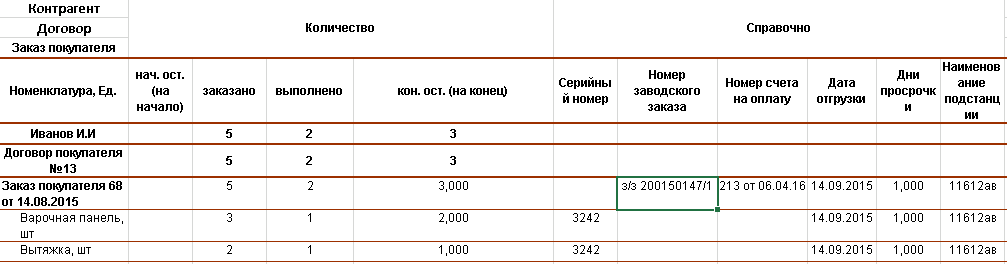 Наименование реквизитаТип реквизитаКомментарийКонтрагентСправочник «Контрагенты»ДоговорСправочник «Договоры»Серийный номерДокумента «Заказ покупателя», реквизит «Серийный номер»Номер заводского заказаДокумент «Заказ клиента», дополнительный реквизит «Номер заводского заказа»Номер счета на оплатуЧисло (10,0)Документ «Заказ клиента», дополнительный реквизит «Счет на оплату»Дата отгрузкиДатаДокумент «Заказ покупателя», реквизит «Дата отгрузки»Дни просрочкиБудет равен разности реквизитов Дата отчета и «Дата платежа» ( вариант оплаты «Кредит) документа «Заказ покупателя» .Наименование подстанцииДокумент «Заказ клиента», дополнительный реквизит «Наименование подстанции»